De volgende in de rij van Franstalige Vlamingen is afkomstig uit Antwerpen een stad die hij niet veel heeft verlaten. In de eerste wereldoorlog vestigde hij zich voor enige tijd in Nederland, een periode die hij niet als positief heeft ervaren.De dichter van onderstaand gedicht, Max Elskamp(1862-1931) schrijft hierover: o.a. “ ...In dit land dat ons ontving met traagheid...in dit vreemde land dat(waar)wij niet konden beminnen...”.Hij groeide beschermd op in een burgerlijk milieu, maar hij voelde zich meer kunstenaar dan verwant aan zijn klasse. Hij hield zich naast het dichten bezig met grafiek, hij versierde zijn eigen boeken. Deze publiceerde hij in een kleine oplage, ook hierin was hij iemand die afstand hield van “de wereld”. Hij kreeg psychische klachten en stierf in het ouderlijk huis, eenzaam en achterdochtig.Zijn gedichten zijn, zoals die van de andere dichters, die in de nieuwskrant deel I en deel II zijn genoemd, symbolistisch. Het beschrijven van voorwerpen zoals hieronder gebeurt, met verwijzing naar een andere werkelijkheid, is kenmerkend. Opvallend is voorts dat zowel, in dit gedicht als andere van hem, Nederland als positief wordt geschilderd.Het gedicht met eigen vertaling, is voor het eerst gepubliceerd in 1924 in de bundel “Aegri Somnia”(dromen van een zieke, te weten een geesteszieke). Hier is de tekst uit “Oeuvres complètes”(1967).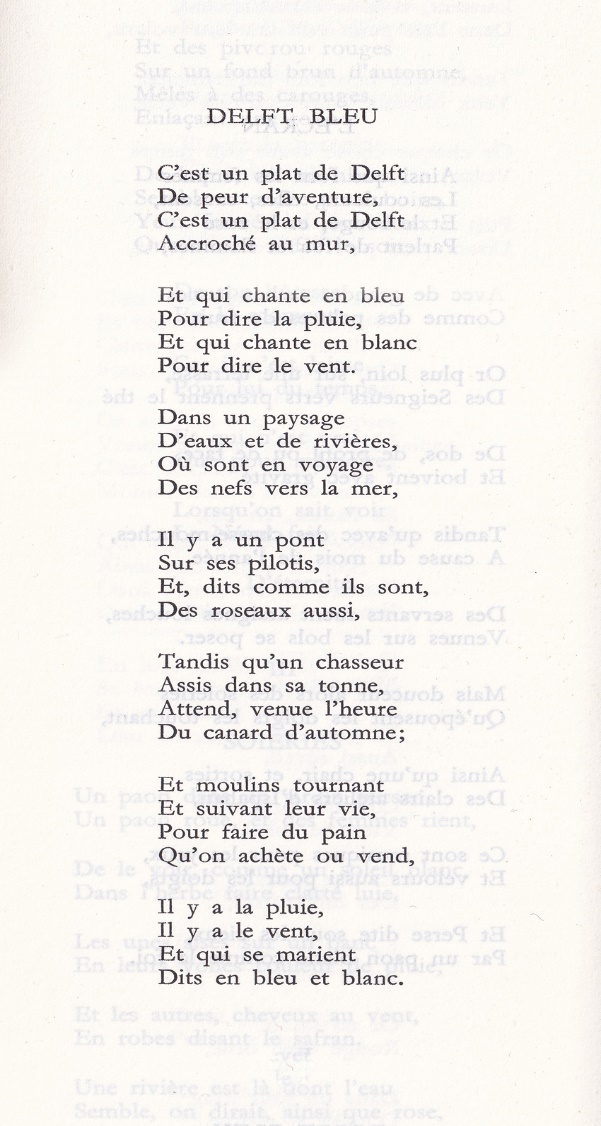 VERTALINGDELFTS BLAUWHet is een Delftse schotelNiet belust op avontuurHet is een Delftse schotelOpgehangen aan de muur,En zingt in blauwOm de regen te verwoordenEn zingt in witOm de wind te verwoorden,In een landschapVan water en rivieren,Waar de schepenOp reis zijn naar de zee.Er staat een brug Op zijn pijlers,En, zoals het is,Ook het riet.Terwijl een jagerZittend in zijn ton,Wacht , als het uur is gekomenOp de eend in de herfst;En molens die draaienEn hun leven volgend,Om brood te makenDat men koopt of verkoopt,Er is de regen,Er is de wind,En die verbinden zichGezegd in blauw en wit. AANTEKENINGENEerste strofe, regel 2Het reizen in het hoofd, zoals dat Elskamp dat vaak deed, wordt hier gesymboliseerd door het bord: stilstaande bewegingVierde strofe regel 3 en 4Het riet buigzaam tegenover de brug